МИНИСТЕРСТВО НА ОБРАЗОВАНИЕТО И НАУКАТА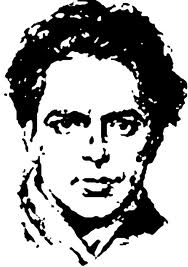 ОУ „Христо Смирненски”с.Ореховица,общ. Д.Митрополия,обл.  Плевен= = = = = = = = = = = = = = = = = = = = = = = = = = = = = = = = = = = = = = = 5859 с.Ореховица,пл. „Възраждане”  № 1,тел.0879596804e-mail: ou_orehovitsa@abv.bgЗ	А	П	О	В	Е	Д№ РД 15 - 172с. Ореховица, 02.12.2019 г.На основание чл.259, ал. 1 от ЗПУО и чл.14, ал.1 от Правилника за създаването, устройството и дейността на обществените съвети У	Т	В	Ъ	Р	Ж	Д	А	В	А	МПоименен състав на Обществен съвет към ОУ „Христо Смирненски“ с. Ореховица въз основа на Протокола от проведеното събрание на 27.11.2019 г. и Писмо с Изх. № 8243/27.11.2019 г. на Кмета на общ. Долна Митрополия както следва:Членове на ОС:Зоя Орлинова НачеваМилен Цецов АнгеловЦветомир Пламенов ГеоргиевСтанимир Маринов ДавидовЙонка Йорданова Макавеева като представител на финансиращия орган общ. Долна МитрополияРезервни членове на ОС:Яница Любенова ТошовскаДаниела Георгиева ИвановаВолодя Петков СтоевСилвия Ваньова Христова						Директор:______________/Здравко Пенев/